REGIONE ABRUZZO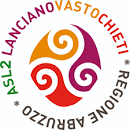 Azienda Sanitaria Locale n°2 LANCIANO-VASTO-CHIETIPALAZZINA N - Via dei Vestini s.n.c. - 66100 ChietiC.F. e P. Iva 02307130696U.O.C. GOVERNO DELLE ATTIVITA’ AMMINISTRATIVEDEI PRESIDI OSPEDALIERIRICHIESTA DI REVOCA DEL PAGAMENTO DOVUTO RELATIVO AL TICKET DI PRONTO SOCCORSO I campi con asterisco * sono obbligatoriIL SOTTOSCRITTO Cognome*______________________________________Nome*__________________________________Data e Luogo di nascita* __________________________________________________________________ CodiceFiscale*__________________________________________________________________________ Comune di residenza*_____________________________________Provincia*_______________________ CAP____________Indirizzo*_____________________________________________N° civico* __________     Telefono* (fisso e/o cellulare) ______________________________________________________________       Indirizzo di posta elettronica _______________________________________________________________IN QUALITÀ DI (barrare la voce di interesse) *  Diretto interessato  Genitore del minore  Tutore/curatore/amministratore di sostegno  Delegato Nel caso del non diretto interessato, specificare i dati della persona per la quale si chiede l’annullamento: Cognome*______________________________________Nome*__________________________________CodiceFiscale*__________________________________________________________________________ CHIEDO la revoca della diffida di pagamento relativa al Ticket di Pronto soccorso Rif. Pratica n. _________________PER LE SEGUENTI MOTIVAZIONI (barrare la voce di interesse) * esenzione certificata valida (allegare copia tesserino esenzione)  Prestazione erogata al Pronto Soccorso con pagamento già effettuato (allegando ricevuta di pagamento)  Altro_________________________________________________________________________________  ALTRI DOCUMENTI DA ALLEGARE 1) Copia documento di identità del destinatario dell’avviso; 2) Copia documento di identità della persona richiedente se diversa dal destinatario dell’avviso; 3) Copia diffida di pagamento asl2. Il presente modulo va compilato in tutte le sue parti insieme al relativo allegato. Entrambi devono pervenire all’Ufficio recupero crediti entro 15 giorni dalla data di ricevimento della diffida di pagamento da parte dell’ASL2 Lanciano-Vasto-Chieti. La documentazione potrà essere inviata a mezzo e-mail all’indirizzo di posta elettronica recupero.ticket@asl2abruzzo.it indicando nell’oggetto “Diffida di pagamento – Recupero ticket di pronto soccorso  - Rif. Pratica n. ________________ ” DICHIARO ai sensi e per gli effetti degli art. 46 e 47 del DPR 445/2000 che tutte le informazioni indicate nel seguente modulo corrispondono a verità, consapevole delle conseguenze penali previste dall'art. 76 del DPR 445/2000 e dalle leggi speciali in materia. Data ____________________ 				Firma______________________________________ INFORMATIVA PER IL TRATTAMENTO DEI DATI PERSONALIREGOLAMENTO EUROPEO nr. 2016/679 (GDPR) Dichiara infine di essere stato informato, ai sensi e per gli effetti del Regolamento UE 2016/679 e del D.Lgs. n. 196/2003 e s.m.i., sul trattamento dei dati personali raccolti nell’ambito del procedimento per il quale la presente dichiarazione viene resa. I dati forniti saranno trattati nell’ambito delle attività istituzionali dell’Azienda e nel rispetto delle vigenti disposizioni di legge. Per avere informazioni sul trattamento e sulla tutela dei suoi dati personali, si invita a leggere la pagina internet all’indirizzo https://lnx.asl2abruzzo.it/asl/dati-personali.htmlData ____________________ 				Firma _____________________________________